07-250 СБ-159Б-1 или СБ-172 автобетоносмеситель ёмк. 5-6 м3 на шасси КамАЗ-55111 6х4, привод гидромеханический от автономного дизеля Д-144-60 53 лс, полный вес до 22 тн, КамАЗ-740.10/11 220/240 лс, 60 км/час, ТЗА г. Туймазы, 1990-е г.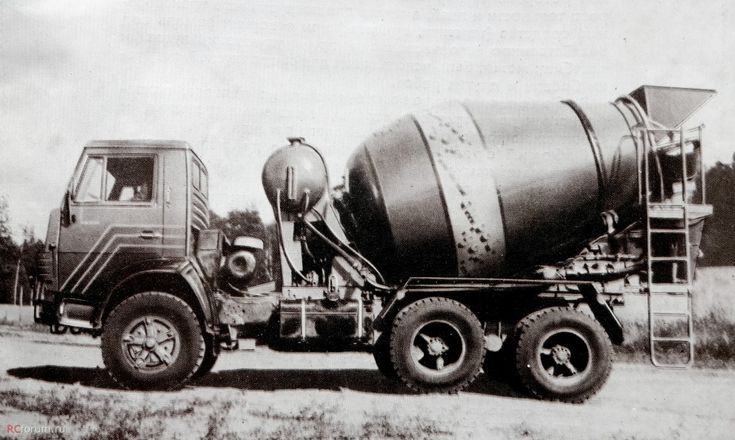  Автобетоносмеситель предназначен для доставки дозированных компонентов бетонной смеси, приготовления ее в пути следования или по прибытии на строительный объект, а также доставки готовой бетонной смеси и выдачи ее потребителю при температуре окружающего воздуха от минус 40 до плюс 40С. Автобетоносмесители представляют собой гравитационные смесители грушевидной формы, установленные на шасси автомобиля. В качестве приводного двигателя используется двигатель шасси либо автономный дизель-мотор. Смесительный барабан приводится во вращение либо через механическую передачу, включающую редуктор, цепь и зубчатый венец, закрепленный на барабане, либо через гидромеханическую передачу, включающую гидронасос, гидромотор, и планетарный редуктор. Смесительные барабаны имеют внутри винтовые лопасти, обеспечивающие перемешивание бетонной смеси при вращении барабана в одну сторону и разгрузку – при вращении в обратном направлении. Автобетоносмесители снабжены лоточными загрузочно-разгрузочными устройствами, баком для воды затворения и промывки, аппаратурой для подачи воды под давлением и ее дозирования.  Бурное развитие производства автобетоносмесителей в Советском Союзе пришлось на 1980-е годы, благодаря вводу Туймазинского завода автобетоновозов в г. Туймазы Башкирскаой АССР и началу лицензионного выпуска техники немецкой фирмы "Штеттер" на Каменск-Шахтинском опытно-механическом заводе в 1979 году и на Пушкинском ремонтно-механическом заводе в 1980 году.    В 1980-81 г. Славянский завод строительных машин по проекту ВНИИстройдормаш создал автобетоносмеситель СБ-130 и унифицированный с ним автобетоновоз СБ-132 на шасси полуприцепа. Главное отличие от всех предыдущих машин заключалось в использовании гидравлического привода барабана вместо тяжелой и сложной механической трансмиссии. Новая приводная схема нашла применение на дальнейших отечественных разработках - 6-кубовом автобетоносмесителе СБ-127 на шасси КрАЗ-6505 (1982 г.), 5-кубовом СБ-159 на шасси КамАЗ-5511 (1983 г.), а также на более поздних машинах. В первой половине 1990-х годов Туймазинский завод выпускает модификацию СБ-159 - бетоносмеситель СБ-159Б-1 с гидрообъемным приводом смесительного барабана ГСТ-90 от автономного двигателя Д-144-66. Объем готовой смеси составлял 5 м3. Технологического оборудования монтировалось на шасси ЗиЛ-133Д4 или КамАЗ-55111. В 1995 году был представлен автобетоносмеситель СБ-172 (в каталоге Спецтехника на шасси КамАЗ - СБ-172-1) на шасси КамАЗ-55111 с объемом перевозимой бетонной смеси до 6 м3. Автобетоиосмеситель имел гидравлический привод смесительного барабана от автономного дизельного двигателя Д-144-60. По конструктивному исполнению данный автобетоиосмеситель полностью соответствал европейским стандартам. Во второй половине 1990-х годов компания РИАТ (Разработка Изготовление Автомобильной Техники) наладила выпуск автобетоиосмесителей РИАТ СБ-172-1 подобной конструкции, но с иным расположением автономного двигателя и бака для воды. Что значительно снизила центр тяжести автомобиля и позволило надежен эксплуатировать машину не только на равнине, но и в горных условиях.Технические характеристики автобетоновозовТехнические характеристики автобетоновозовСпецификация СБ-172.Геометрический объем смесительного барабана, м3 , не менее 10;Объем перевозимой бетонной смеси в зависимости от ее объемной массы, м3:При V=1,8 т/м: 6, при V=2,2 т/м: 5;Угол наклона оси смесительного барабана  15;Вместимость бака для воды, л 450:Привод смесительного барабана гидромеханическийДавление, МПА: P max 20, P min 16;Мощность привода смесительного барабана от двигателя Д-144-60, кВт: 39;Продолжительность перемешивания, минут, не более 20Частота вращения смесительного барабана, мин , не более 0…18Темп выгрузки, м3/мин, при подвижности бетонной смеси 5 – 6 см, м /мин 1 Шасси базового автомобиля КамАЗ-55111 6х4;Наибольшая скорость передвижения автобетоносмесителя при полной нагрузке на горизонтальном участке прямой дороги с твердым покрытием, км/час 60Массы, кг:Технологического оборудования 3900Снаряженного автобетоносмесителя 10580Загруженного автобетоносмесителя 22200Распределение массы загруженного автобетоносместителя, кг: на переднюю ось 5500, на заднюю - 16700Габаритные размеры автобетоносмесителя, мм: длина 7600, ширина 2500, высота 3600;Эксплуатационные показатели:Удельный расход топлива при дальности перевозки 100 км, л/м3: 3,63;Трудоемкость ежесменного обслуживания, чел.-ч 0,22.ПоказательСБ-159БСБ-159Б-1СБ-159Б-2Объем готовой смеси, м 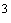 555Геометрический объем, м 888Шасси КамАЗ-55111ЗиЛ-133Д4 Урал-4320-1911-30 Колесная формула6x4 6x4 6x6 Мощность двигателя шасси, кВт/л.с. 176/240 (КамАЗ-740.11)136/185 (ЗИЛ-645) 176/240 (ЯМЗ-238М2) Мощность дополнительного двигателя, кВт/л.с.- 39/53 (Д-144-66) - Частота вращения барабана, мин 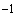 0-20 0-20 0-20 Высота загрузки, м3,6 3,6 3,6 Высота разгрузки, м2,2 2,2 2,2 Масса оборудования, кг3150 3150 3390 Снаряженная масса, кг9900 9690 9680 Полная масса, кг: 19830 18625 20600 на переднюю ось4800 4500 4800 на заднюю тележку15030 14125 15800 Максимальная скорость, км/ч60 60 60 Радиус поворота, м: по внешнему колесу 8,010,1 8,4габаритный 9,0 10,7 9,1Объем бака воды, л450 450 450 Время перемешивания, мин15-20 15-20 15-20 Длина, мм7600 8000 9000 Ширина, мм2500 2500 2500 Высота, мм3600 3600 3600 Показатель СБ-172 581460 СБ-172-1 (58146В)СБ-172А (58146А)Объем готовой смеси, м 6 6 6 6 Геометрический объем, м 10 10 10 10 Шасси КамАЗ-55111КамАЗ-53229КамАЗ-53229КамАЗ-53228Колесная формула6x4 6x4 6x4 6x6 Мощность двигателя шасси, кВт/л.с. 176/240 (КамАЗ-740.11)191/260 (КамАЗ-7403.10)191/260 (КамАЗ-7403.10)191/260 (КамАЗ-7403.10)Мощность дополнительного двигателя, кВт/л.с.39/53 (Д-144) 39/53 (Д-144) - - Частота вращения барабана, в мин 0-18 0-18 0-18 0-18 Высота загрузки, м3,6 3,6 3,6 3,8 Высота разгрузки, м2,2 2,2 0,5-2,0 0,5-2,0 Масса оборудования, кг- - 3900 3900 Снаряженная масса, кг10200 11600 10950 11600 Полная масса, кг: 22200 24000 23000 24000 на переднюю ось5500 6000 5500 6000 на заднюю тележку16700 18000 17500 18000 Максимальная скорость, км/ч 6060 60 60Радиус поворота, м: по внешнему колесу8,0 9,0 9,0 10,5 габаритный9,0 10,0 10,0 11,3 Объем бака воды, л 450450450450Время перемешивания, мин 15-20 15-20 15-20 15-20 Длина, мм 7600780078008300Ширина, мм 25002500 2500 2500 Высота, мм 3600 3600 3600 3800 